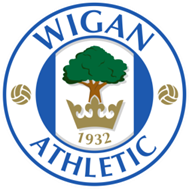 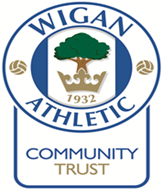 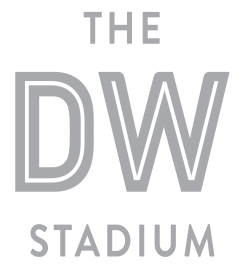 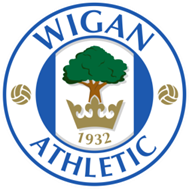 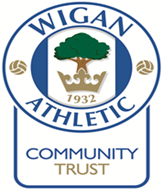 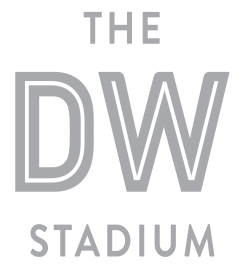 Job titleFootball CoachFootball CoachReports toFootball Development OfficerFootball Development OfficerLocationRobin Park Leisure CentreRobin Park Leisure CentreRobin Park Leisure CentreRobin Park Leisure CentreRobin Park Leisure CentreDepartmentCommunity TrustCommunity TrustCommunity TrustCommunity TrustCommunity TrustJob purposeJob purposeJob purposeJob purposeJob purposeJob purposeResponsible for the delivery of high quality coaching to deliver the Trust’s football activities. This would include evening football development centres, girls specific sessions, weekend coaching and holiday courses for young people between the ages of 3-14 years of age.Responsible for the delivery of high quality coaching to deliver the Trust’s football activities. This would include evening football development centres, girls specific sessions, weekend coaching and holiday courses for young people between the ages of 3-14 years of age.Responsible for the delivery of high quality coaching to deliver the Trust’s football activities. This would include evening football development centres, girls specific sessions, weekend coaching and holiday courses for young people between the ages of 3-14 years of age.Responsible for the delivery of high quality coaching to deliver the Trust’s football activities. This would include evening football development centres, girls specific sessions, weekend coaching and holiday courses for young people between the ages of 3-14 years of age.Responsible for the delivery of high quality coaching to deliver the Trust’s football activities. This would include evening football development centres, girls specific sessions, weekend coaching and holiday courses for young people between the ages of 3-14 years of age.Responsible for the delivery of high quality coaching to deliver the Trust’s football activities. This would include evening football development centres, girls specific sessions, weekend coaching and holiday courses for young people between the ages of 3-14 years of age.Key responsibilities and dutiesKey responsibilities and dutiesKey responsibilities and dutiesKey responsibilities and dutiesKey responsibilities and dutiesKey responsibilities and dutiesDeliver and support high quality football coaching across a range of projects.Build and maintain effective working relationships with participants and partners.Collect the required monitoring and consent information.Ensure all activities are correctly monitored with the appropriate risk assessments and health and safety procedures put in place.Deliver and support high quality football coaching across a range of projects.Build and maintain effective working relationships with participants and partners.Collect the required monitoring and consent information.Ensure all activities are correctly monitored with the appropriate risk assessments and health and safety procedures put in place.Deliver and support high quality football coaching across a range of projects.Build and maintain effective working relationships with participants and partners.Collect the required monitoring and consent information.Ensure all activities are correctly monitored with the appropriate risk assessments and health and safety procedures put in place.Deliver and support high quality football coaching across a range of projects.Build and maintain effective working relationships with participants and partners.Collect the required monitoring and consent information.Ensure all activities are correctly monitored with the appropriate risk assessments and health and safety procedures put in place.Deliver and support high quality football coaching across a range of projects.Build and maintain effective working relationships with participants and partners.Collect the required monitoring and consent information.Ensure all activities are correctly monitored with the appropriate risk assessments and health and safety procedures put in place.Deliver and support high quality football coaching across a range of projects.Build and maintain effective working relationships with participants and partners.Collect the required monitoring and consent information.Ensure all activities are correctly monitored with the appropriate risk assessments and health and safety procedures put in place.Health and SafetyHealth and SafetyHealth and SafetyHealth and SafetyHealth and SafetyHealth and SafetyFully endorse and comply with the group’s health and safety policy.Comply with all group policies and statutory regulations relating to health and safety, safe working practices, hygiene, cleanliness, fire and COSHH. Have a full knowledge of procedures for evacuation with regard to fire. Identify and report maintenance requirements or hazards within the workplace and encourage any workforce to do the same to avoid injury.Liaise with the Health and Safety Manager to ensure events are managed in accordance with the policy.Fully endorse and comply with the group’s health and safety policy.Comply with all group policies and statutory regulations relating to health and safety, safe working practices, hygiene, cleanliness, fire and COSHH. Have a full knowledge of procedures for evacuation with regard to fire. Identify and report maintenance requirements or hazards within the workplace and encourage any workforce to do the same to avoid injury.Liaise with the Health and Safety Manager to ensure events are managed in accordance with the policy.Fully endorse and comply with the group’s health and safety policy.Comply with all group policies and statutory regulations relating to health and safety, safe working practices, hygiene, cleanliness, fire and COSHH. Have a full knowledge of procedures for evacuation with regard to fire. Identify and report maintenance requirements or hazards within the workplace and encourage any workforce to do the same to avoid injury.Liaise with the Health and Safety Manager to ensure events are managed in accordance with the policy.Fully endorse and comply with the group’s health and safety policy.Comply with all group policies and statutory regulations relating to health and safety, safe working practices, hygiene, cleanliness, fire and COSHH. Have a full knowledge of procedures for evacuation with regard to fire. Identify and report maintenance requirements or hazards within the workplace and encourage any workforce to do the same to avoid injury.Liaise with the Health and Safety Manager to ensure events are managed in accordance with the policy.Fully endorse and comply with the group’s health and safety policy.Comply with all group policies and statutory regulations relating to health and safety, safe working practices, hygiene, cleanliness, fire and COSHH. Have a full knowledge of procedures for evacuation with regard to fire. Identify and report maintenance requirements or hazards within the workplace and encourage any workforce to do the same to avoid injury.Liaise with the Health and Safety Manager to ensure events are managed in accordance with the policy.Fully endorse and comply with the group’s health and safety policy.Comply with all group policies and statutory regulations relating to health and safety, safe working practices, hygiene, cleanliness, fire and COSHH. Have a full knowledge of procedures for evacuation with regard to fire. Identify and report maintenance requirements or hazards within the workplace and encourage any workforce to do the same to avoid injury.Liaise with the Health and Safety Manager to ensure events are managed in accordance with the policy.SafeguardingSafeguardingSafeguardingSafeguardingSafeguardingSafeguardingFully endorse and comply with all aspects of the group’s safeguarding policy.Report any misconduct or suspected misconduct to the Head of Safeguarding.Liaise with the safeguarding team to ensure events are managed in accordance with the policy.Fully endorse and comply with all aspects of the group’s safeguarding policy.Report any misconduct or suspected misconduct to the Head of Safeguarding.Liaise with the safeguarding team to ensure events are managed in accordance with the policy.Fully endorse and comply with all aspects of the group’s safeguarding policy.Report any misconduct or suspected misconduct to the Head of Safeguarding.Liaise with the safeguarding team to ensure events are managed in accordance with the policy.Fully endorse and comply with all aspects of the group’s safeguarding policy.Report any misconduct or suspected misconduct to the Head of Safeguarding.Liaise with the safeguarding team to ensure events are managed in accordance with the policy.Fully endorse and comply with all aspects of the group’s safeguarding policy.Report any misconduct or suspected misconduct to the Head of Safeguarding.Liaise with the safeguarding team to ensure events are managed in accordance with the policy.Fully endorse and comply with all aspects of the group’s safeguarding policy.Report any misconduct or suspected misconduct to the Head of Safeguarding.Liaise with the safeguarding team to ensure events are managed in accordance with the policy.GeneralGeneralGeneralGeneralGeneralGeneralCooperate fully with colleagues and be flexible when assisting them in response to business needs of the group.Ensure a positive commitment towards equality and diversity by treating others fairly and not committing any form of direct or indirect discrimination, victimisation or harassment of any description and to promote positive working relations amongst employees and customers.Ensure working practices are compliant with relevant policies and legislation specifically general data protection regulations (GDPR)The above job description is not intended to be exhaustive; the duties and responsibilities may therefore vary over time according to the changing needs of the group.Cooperate fully with colleagues and be flexible when assisting them in response to business needs of the group.Ensure a positive commitment towards equality and diversity by treating others fairly and not committing any form of direct or indirect discrimination, victimisation or harassment of any description and to promote positive working relations amongst employees and customers.Ensure working practices are compliant with relevant policies and legislation specifically general data protection regulations (GDPR)The above job description is not intended to be exhaustive; the duties and responsibilities may therefore vary over time according to the changing needs of the group.Cooperate fully with colleagues and be flexible when assisting them in response to business needs of the group.Ensure a positive commitment towards equality and diversity by treating others fairly and not committing any form of direct or indirect discrimination, victimisation or harassment of any description and to promote positive working relations amongst employees and customers.Ensure working practices are compliant with relevant policies and legislation specifically general data protection regulations (GDPR)The above job description is not intended to be exhaustive; the duties and responsibilities may therefore vary over time according to the changing needs of the group.Cooperate fully with colleagues and be flexible when assisting them in response to business needs of the group.Ensure a positive commitment towards equality and diversity by treating others fairly and not committing any form of direct or indirect discrimination, victimisation or harassment of any description and to promote positive working relations amongst employees and customers.Ensure working practices are compliant with relevant policies and legislation specifically general data protection regulations (GDPR)The above job description is not intended to be exhaustive; the duties and responsibilities may therefore vary over time according to the changing needs of the group.Cooperate fully with colleagues and be flexible when assisting them in response to business needs of the group.Ensure a positive commitment towards equality and diversity by treating others fairly and not committing any form of direct or indirect discrimination, victimisation or harassment of any description and to promote positive working relations amongst employees and customers.Ensure working practices are compliant with relevant policies and legislation specifically general data protection regulations (GDPR)The above job description is not intended to be exhaustive; the duties and responsibilities may therefore vary over time according to the changing needs of the group.Cooperate fully with colleagues and be flexible when assisting them in response to business needs of the group.Ensure a positive commitment towards equality and diversity by treating others fairly and not committing any form of direct or indirect discrimination, victimisation or harassment of any description and to promote positive working relations amongst employees and customers.Ensure working practices are compliant with relevant policies and legislation specifically general data protection regulations (GDPR)The above job description is not intended to be exhaustive; the duties and responsibilities may therefore vary over time according to the changing needs of the group.DBS check requiredDBS check requiredDBS check requiredEnhanced with barred listEnhanced with barred listEnhanced with barred listPerson SpecificationPerson SpecificationPerson SpecificationPerson SpecificationPerson SpecificationPerson SpecificationEssential requirementsEssential requirementsEssential requirementsDesirable requirementsQualificationsQualificationsFA Level 2 Coaching QualificationFirst Aid QualificationFA Level 2 Coaching QualificationFirst Aid QualificationFA Level 2 Coaching QualificationFirst Aid QualificationFA Coaching Disabled Footballers AwardFA Level 3 Coaching QualificationExperienceExperienceExperience of delivering football coaching to a range of people of all abilities and agesExperience of delivering football coaching to a range of people of all abilities and agesExperience of delivering football coaching to a range of people of all abilities and agesExperience of building and maintaining effective relationships with partnersKnowledge, skills and qualitiesKnowledge, skills and qualitiesExcellent communication skills both written and verbalAbility to organise and prioritise work to meet deadlinesAbility to travel to different sites to deliver sessionsSound understanding of equality and diversity and its application in the role of a coach Awareness of safeguarding issues when working with children and young people Self-motivated with the ability to prioritise own workAbility to work well in own and as part of a teamConfident and articulateAbility to perform under pressure and respond calmly to competing demands Excellent communication skills both written and verbalAbility to organise and prioritise work to meet deadlinesAbility to travel to different sites to deliver sessionsSound understanding of equality and diversity and its application in the role of a coach Awareness of safeguarding issues when working with children and young people Self-motivated with the ability to prioritise own workAbility to work well in own and as part of a teamConfident and articulateAbility to perform under pressure and respond calmly to competing demands Excellent communication skills both written and verbalAbility to organise and prioritise work to meet deadlinesAbility to travel to different sites to deliver sessionsSound understanding of equality and diversity and its application in the role of a coach Awareness of safeguarding issues when working with children and young people Self-motivated with the ability to prioritise own workAbility to work well in own and as part of a teamConfident and articulateAbility to perform under pressure and respond calmly to competing demands Knowledge of issues affecting young people in the Wigan CommunityI confirm that I have read and agreed to this job description outlining the main duties of my job role.Job holder name:    Signed:                                                                          Date: